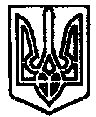 УКРАЇНАПОЧАЇВСЬКА  МІСЬКА  РАДАСЬОМЕ  СКЛИКАННЯТРИДЦЯТА СЕСІЯРІШЕННЯвід «     » травня 2018 року	№ ПРОЕКТПро затвердження звіту про виконання Програми«Створення сучасних систем управління громадою на 2017-2018 роки.»На виконання положень Порядку розроблення та виконання місцевих цільових програм, затвердженого рішенням сесії Почаївської міської ради №792 від 12.04.2017 року, з метою контролю за ефективним та раціональним використанням бюджетних коштів, заслухавши та обговоривши звіт про виконання Програми «Створення сучасних систем управління громадою на 2017-2018 роки.»за 2017 рік, керуючись ст.27 Закону України «Про місцеве самоврядування в Україні», сесія Почаївської міської радиВИРІШИЛА:Затвердити звіт про виконання Програми «Створення сучасних систем управління громадою на 2017-2018 роки.» згідно додатку 1 до рішення.Оприлюднити звіт про виконання Програми «Створення сучасних систем управління громадою на 2017-2018 роки.» на веб-сайті Почаївської міської ради.Чубик А.В.Додаток 1до рішення сесіїПочаївської міської ради №____від «»травня 2018 р.Інформаціяпро стан виконання  цільової програми за 2017 рік
 (щорічна)  Головний розпорядник коштів програми			Почаївська міська рада Відповідальний виконавець програми			Почаївська міська рада (відділ освіти Почаївської міської ради)Повна назва програми, ким і коли затверджена 		Програма «Створення сучасних систем управління громадою на 2017-2018 роки»										затверджено рішенням сесії Почаївської міської ради №952 від 18 серпня 2017 рокуЗамовник програми 			_______________________		_______________								(ПІБ)					(Підпис)Керівник програми			_______________________		_______________								(ПІБ)					(Підпис)№п/пЗміст заходуПередбачено фінансування на 2017 рік, 117,00 тис.грн.Передбачено фінансування на 2017 рік, 117,00 тис.грн.Профінансовано за звітній період, 116,800 тис.грн.Профінансовано за звітній період, 116,800 тис.грн.Здійснені заходи1.1. •Забезпечити процес засідань міської ради електронною системою голосування;Всього з них:кошти державного бюджету;кошти обласного бюджету;кошти міського бюджету;інші джерела фінансування116,800Всього з них:кошти державного бюджету;кошти обласного бюджету;кошти міського бюджету;інші джерела фінансування116,800Впроваджено електронне голосування під час проведення сесій Почаївської міської ради